АДМИНИСТРАЦИЯСамойловского муниципального района Саратовской областиПОСТАНОВЛЕНИЕ- проектО выявлении правообладателя ранее учтенного объекта недвижимостиВ соответствии со статьей 69.1 Федерального закона от 13 июля 2015 года № 218-ФЗ «О государственной регистрации недвижимости», Уставом Самойловского муниципального района Саратовской областиПОСТАНОВЛЯЮ:1. Принять решение о выявлении правообладателя жилого помещения с кадастровым номером 64:31:390708:97, расположенного по адресу: Саратовская область, р-н Самойловский, рп Самойловка, ул Базарная, д 23, в качестве его правообладателя, владеющего данным объектом недвижимости на праве собственности, выявлена Костюченко Раиса Тимофеевна, 6300 371555 г.р., паспорт гражданина Российской Федерации серия 6300 371555, Самойловским РОВД Саратовской обл 16.03.2001 г., СНИЛС 09126145753 проживающая по адресу Саратовская область, р-н Самойловский, рп Самойловка, ул Базарная, д 23.2. Право собственности Костюченко Раисы Тимофеевны на указанный в пункте 1 настоящего постановления объект недвижимости подтверждается «Договором купли-продажи дома» от 22.08.1991 г. 3. Отделу по земельным и имущественным отношениям администрации Самойловского муниципального района Саратовской области осуществить действия по внесению необходимых изменений в сведения Единого государственного реестра недвижимости в сроки, регламентированные законодательством.4. Контроль за исполнением настоящего постановления возложить на начальника отдела по земельным и имущественным отношениям.Глава Самойловского муниципального района Саратовской области                                                                    М.А. МельниковСОГЛАСОВАНО:     .         .2023. № Первый заместитель главы администрации  Самойловского муниципального района                                                                                            В.В. МаховаНачальник отдела по земельным и имущественным Отношениям администрации Самойловского МР                                                                         И.В.СуровцеваЮрист                                                                                                                                                Н.А. КрюченкоИсп: О.С.Скорикова 8(84548) 2-13-54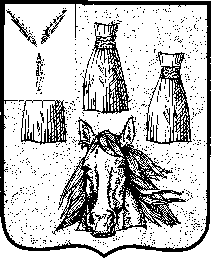 